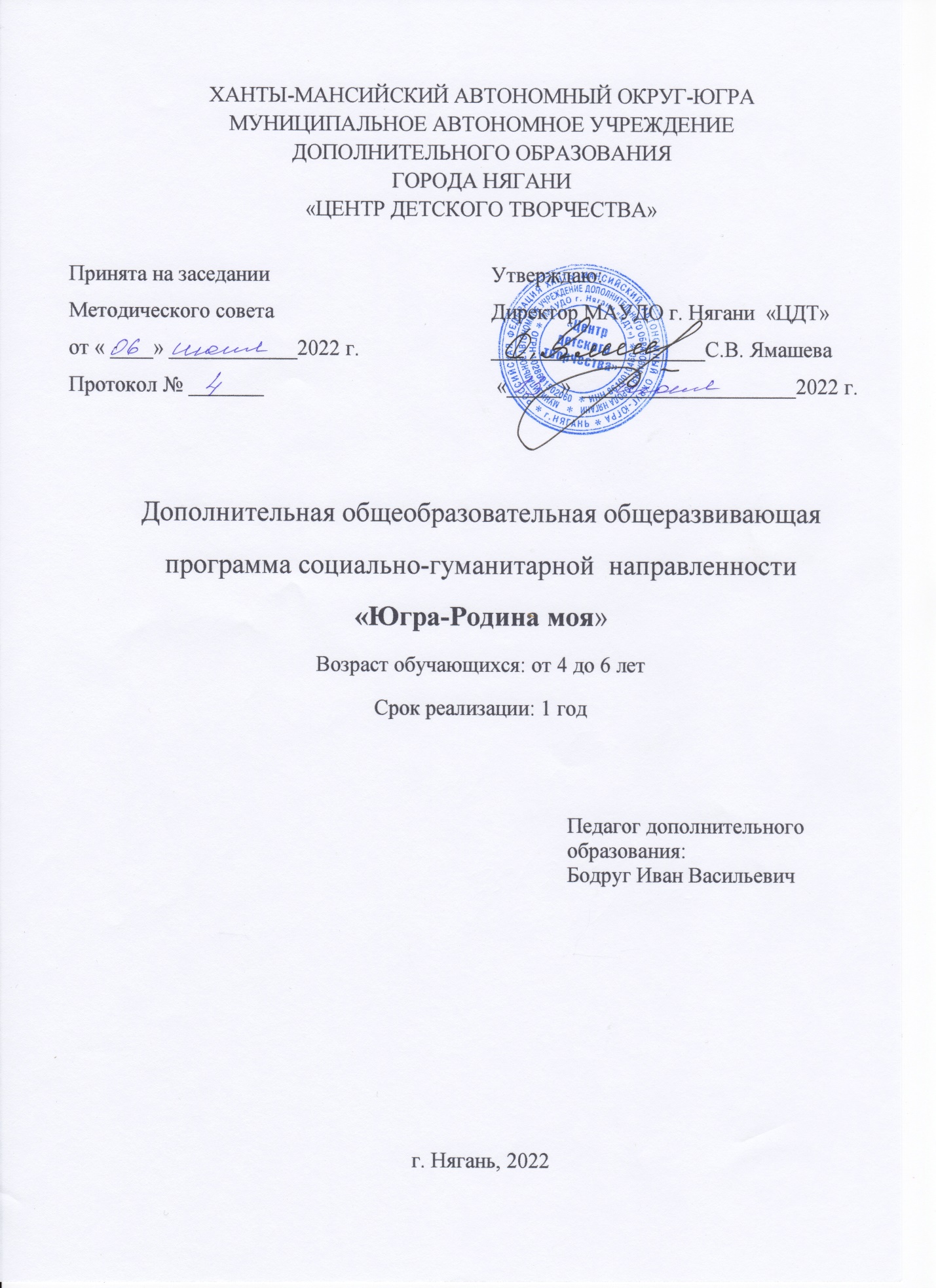 ПОЯСНИТЕЛЬНАЯ ЗАПИСКАДополнительная общеобразовательная общеразвивающая программа «Югра-Родина моя» реализуется в рамках социально-гуманитарной   направленности. Программа разработана в соответствии с нормативно-правовыми документами:Федеральный закон от 29.12.2012 года № 273-ФЗ «Об образовании в Российской Федерации». Приказ Министерства просвещения РФ от 09.11.2018 г. № 196 (ред. от 30.09.2020) «Порядок организации и осуществления образовательной деятельности по дополнительным общеобразовательным программам».Приказ Министерства образования и науки РФ от 23.08.2017г. №816 «Об утверждении порядка применения организациями, осуществляющими образовательную деятельность электронного обучения, дистанционных образовательных технологий при реализации образовательных программ».Письмо Министерства образования и науки Российской Федерации от 18.11.2015 г. № 09-3242 «Методические рекомендации по проектированию дополнительных общеразвивающих программ».Санитарно-эпидемиологические правила СП 3.1/2.4. 3598-20 «Санитарно-эпидемиологические требования к устройству, содержанию и организации работы образовательных организаций и других объектов социальной инфраструктуры для детей и молодежи в условиях распространения новой коронавирусной инфекции (COVID – 19)» утверждено Постановлением Главного государственного санитарного врача Российской федерации от 30.06.2020 г. №16.Постановление Главного государственного санитарного врача РФ от 28 сентября 2020 г. N 28 "Об утверждении санитарных правил СП 2.4.3648-20 "Санитарно-эпидемиологические требования к организациям воспитания и обучения, отдыха и оздоровления детей и молодежи".У каждого счастливого человека есть свой любимый город. Чаще всего любимым городом, поселком, краем является то место, где человек родился или провел много времени, где промчалось детство человека, ведь именно с детством, если оно, конечно же, не было трудным, у большинства людей возникают самые добрые воспоминания. Сколько бы ни было лет человеку, он всегда помнит какие-то моменты из своего детства, а вместе с ними и места, где они происходили, то есть в любимом городе. Причем этому городу вовсе не обязательно быть столицей или городом-миллионером. Он может быть тихим, заброшенным городком и в то же время являться самым любимым городом, так как с ним связано много приятных впечатлений. У каждого любовь к городу проявляется по-разному. Например, поэты сочиняют стихотворения о любимом городе, композиторы пишут музыку, художники рисунок картины, тем самым прославляя город и увековечивая память о нем на многие годы. Актуальность программы заключается в том, что в старшем дошкольном возрасте еще нет достаточно сложившихся исторических представлений, познание своей Родины необходимо начинать с родины малой, т. е. семьи, рода, родного города. Базовым  этапом формирования у детей старшего дошкольного возраста   любви к Родине следует считать накопление ими социального опыта жизни в своем крае, усвоение принятых в нем норм поведения, взаимоотношений, приобщение к миру его культуры. Любовь к Отчизне начинается с любви к своей малой Родине – месту, где человек родился. В этой связи, огромное значение имеет ознакомление с историческим, культурным, национальным, природно-экологическим своеобразием родного региона.Отличительная особенность данной программы состоит в её практической значимости: вовлечение детей проектную деятельность; реализация индивидуального подхода; формирование и апробация блока диагностических методик, позволяющих управлять процессом становления краеведческой культуры дошкольников.Педагогическая целесообразность состоит в том, что дети имеют возможность сочетать различные направления и формы деятельности с учетом их интересов и свободного времени. Программа предполагает использование следующих форм деятельности: коллективные, индивидуальные, групповые. Сочетание разных видов деятельности (познавательной, творческой) вызывает активность и заинтересованность.Реализация данной программы помогает так организовать деятельность дошкольников, чтобы они лучше изучили свой край, глубже поняли особенности природы, культуры, истории, способствует формированию у детей интереса и привязанности к родному краю, развитию патриотических чувств.Цель: содействовать развитию интереса к жизни народа в разное историческое время, к его истории и культуре, к природе родного края, воспитанию патриотических чувств и любви к малой родине.Задачи программы: 1.Воспитывать у детей любовь к Родине, к родному краю и его истории; учить видеть историю вокруг себя (в домах, которые нас окружают, в предметах быта, в названиях улиц);2. Сформировать у детей первоначальные знания о природных и культурных особенностях жизни Ханты-Мансийского автономного округа - Югра.3. Культивировать эмоциональное, поэтическое отношение к природе, свойственное нашим предкам.4. Развивать у детей нравственные качества личности, через ознакомление с родным городом, краем.Основные формы работы – тематический, комплексные и интегрированные занятия, в них включены: беседы, рассказы педагога, чтение художественной литературы; дидактические и творческие игры; изготовление альбомов. План многоплановый и охватывает вопросы истории, географии, экологии, культуры.Формы проведения занятий:словесный метод (рассказ, объяснение, беседа).наглядный метод (показ картин, карточек,  подлинные предметы быта, игрушки, народные промыслы, презентаций и др.)метод дидактических игрпрактический (коллаж, изготовление макетов, традиционных кукол )проблемная ситуация.Срок реализации дополнительной общеобразовательной общеразвивающей программы «Югра – Родина моя» 1 год. Программа рассчитана на 72 часаВ состав детского объединения зачисляются девочки и мальчики от 5 до 8 лет. В состав детского объединения входят от 12 до 15 человек.Ожидаемые результаты и способы определения результативности.В результате освоения программы «Югра - моя родина» формируются следующие знания и умения:будут знать:1.особенности природы родного края (характерные признаки сезонов, типичных представителей животного и растительного мира, охраняемые растения);
2.Наиболее важные исторические события истории родного города и края;
3. Символики города и края;4. Традиционные праздники русского народа и коренных народов.
5.Предметы быта, элементы народного творчества коренных народов севера;
будут уметь:
1.Вести самостоятельные наблюдения в природе;
2.Узнавать изученные растения и животных;;
3.Применять игры народов края для организации собственного досуга;
4.Творчески мыслить и рассуждать.Способы определения результативности программы. С целью определения уровня освоения программы проводится промежуточная и итоговая аттестация (декабрь, апрель). анализ детской деятельности (рассказы о городе, творческие работы, детские проекты, сюжетно-ролевые игры с общественной тематикой, дидактические игры);наблюдение за поведением и общением детей (положительная направленность поведения, проявляющаяся в усвоенных нормах и правилах поведения);дидактические и речевые игры.Отслеживание результатов формирования навыков краеведческой культуры осуществляется через блок диагностических методик. В качестве активизации желания детей участвовать в диагностических заданиях используются игровые персонажи, а также создаются игровые ситуации.Текущим контролем является диагностика, проводимая по окончанию каждого практического (творческого) занятия, усвоенных детьми умений и навыков, правильности выполнения учебного задания (справился или не справился).Итоговый контроль по темам проходит в виде проектных и творческих заданий. Результаты контроля фиксируются в протоколах.Критериями выполнения программы служат: знания, умения и навыки детей.Диагностические задания включены в образовательную деятельность, их проведение не требует дополнительного времени. Большинство заданий выполняются подгруппами 3-5 человек.Для активизации самостоятельности отдельного ребенка, предлагается индивидуальная деятельность - задания, вопросы, игры.Результаты диагностических заданий заносятся в «Диагностическую карту определения уровня сформированности представления о родном крае».Уровни усвоения программыНизкийРебенок часто допускает ошибки. На поставленные вопросы отвечает с трудом, в основном неверно. Объем представлений о растениях и животных Ханты-Мансийского округа незначителен. Ребенок знает некоторые признаки внешнего строения, яркие особенности, отдельные части растений. Интерес к природе не постоянен, эмоциональные реакции в общении с ней слабо развиты. Умеет ориентироваться в помещении детского сада и на территории детского сада. Затрудняется назвать домашний адрес, достопримечательности города. Ребенок неправильно определяет символы. Затрудняется рассказать о цветах флагов, символах герба. Постоянно обращается за помощью к взрослому. Не проявляет интереса к теме. Ребенок затрудняется отвечать на поставленные вопросы. Помощь педагога и вспомогательные вопросы не оказывают значимого влияния на ответы, дети часто отмалчиваются.СреднийРебенок иногда допускает незначительные ошибки. Ребенок узнает и называет несколько растений, некоторых животных, опираясь на отдельные признаки. Интерес и желание ухаживать за растениями и животными не устойчивы. Имеет представление о природных богатствах недр ХМАО. Знает, что такое Красная книга; какие растения и животные ХМАО занесены в нее. На поставленные вопросы отвечает последовательно, но иногда ответы бывают слишком краткими. Ему требуется помощь, подсказка педагога, вспомогательные вопросы. Знает понятие «улица» «город», знает название прилегающих к детскому саду улиц. Знает домашний адрес. Знает название достопримечательностей, но не может объяснить их местонахождение.  Правильно определяет символы. Допускает незначительные ошибки в определении цветов и их значения флагов. С помощью взрослого рассказывает о символах гербов и их значении.ВысокийРебенок знает достаточно большое количество растений и животных ХМАО, их характерные признаки. Правильно определяет их принадлежность к живым существам на основании выделения у конкретных объектов признаков живого. Проявляет интерес к особенностям их жизни, радость от общения, сочувствие попавшим в беду. Знаком с проблемой загрязнения окружающей среды. Ребенок без особого труда называет название города, домашний адрес. Связно и последовательно отвечает на поставленные вопросы. Знает достопримечательности города, где они расположены. Называет 4–5 улицы, площадь. Ребенок правильно определяет символы. Называет цвета флага РФ и Нягани, знает порядок их расположения. Без труда называет значение изображения на гербе своего города и гербе России. Может объяснить символику герба РФ и Нягани. Знает обычаи, традиции русского народа, других народов ХМАО.Диагностическая карта определения уровня сформированности представления о родном краеУчебно-тематический планКалендарный учебный графикСодержание программыМое имя. Моя семья. Формировать представление о взаимоотношениях между детьми и взрослыми в семье; закреплять представления детей о семье, родственных отношениях, об обязанностях членов семьи. Формировать представление о семейных праздниках, о способах поздравления друг друга. Способствовать проявлению интереса к семейным праздникам.Наша Родина – Россия. Способствовать формированию первоначальных знаний о настоящем нашей страны, её могуществе, богатствах, народных традициях. Познакомить с символикой России. Довести до сознания детей, что такое Родина, почему так называют. Воспитывать чувство уважения к национальной культуре, жизни соотечественниковМой город- Нягань. Систематизировать и расширять знания детей о городе. Воспитывать любовь к родному городу.Флаг, герб города- Способствовать формированию представления о гербе и флаге города.  Выделять особенности флага и герба города. Раскрыть основные понятия геральдической науки, ее роль в изучении памятников материальной культуры;	Достопримечательности города - Рассматривание иллюстраций, фотоальбомов о городе, просмотр презентации, чтение книг, стихотворений, беседы о родном городе, экскурсии по родному городу. Воспитание у детей любви к своему родному городу, формирование интереса к прошлому и настоящему города.Улицы города - Продолжать знакомить детей историческим прошлым и настоящим родного города, его достопримечательностями, с именами тех людей, кто основал и прославил город. Воспитание у детей любви к своему родному городу, формирование интереса к прошлому и настоящему города.Родословная моей семьи сформировать у детей представления о родословной семьи посредством дидактической игры. Сформировать у детей  представления о генеалогическом дереве. Сформировать умения применять полученные знания о родословной своей семьи при составлении генеалогического древа.Герб моей семьи - Закрепить знание о геральдике, стилизации и колере изображения герба и флага; воспитывать патриотические чувства, интерес к познанию родного края, гордость за свою малую родину.Профессии моих родителей - закреплять с детьми названия профессий своих родителей, их значение ; Формировать уважение к профессиям своих родителей к их труду.закреплять знания дошкольников о видах труда, о различных профессиях своих родителей; учить определять профессию по описанию, показу предметов, используя стихи, загадки, пословицы и поговорки; воспитывать трудолюбие и уважение к труду взрослых;
формировать обобщённые представления о труде взрослых, о социальной значимости труда людей; Мы живем в Югре - Продолжать знакомить с родным краем, развивать интерес к родной природе, желание узнать об особенностях родного края, Дать дополнительные сведения об укладе, жизнедеятельности коренных народов ханты и манси через знакомство с национальными традициями, бытом и легендами; воспитывать чувство патриотизма.Флаг, герб Югры - Познакомить учащихся с гербовой символикой нашего округа.Города Югры - формирование у детей старшего дошкольного возраста представлений о родном городе и крае ХМАО - Югре. Коренные жители Югры. Ханты и Манси - Продолжать знакомить с народами, живущими в России; уточнять и расширять знания о жизни и быте коренных жителей Севера; воспитывать уважение к традициям разных национальностей;Народные промыслы. Ханты. Продолжать знакомство с жизнь народов Севера; закреплять знание особенностей климатических условий, растительного и животного мира Севера; учить передавать в рисунках характерные особенности народов Севера, его природу.Игры народов Севера - Воспитывать интерес к играм народов Севера, развивать силу, ловкость, выносливость; упражнять в беге, прыжках, метании.Сказки народов Югры - Знакомить детей со сказками народов Севера: учить эмоционально воспринимать содержание сказок.Народные промыслы. Манси -  Продолжать знакомство с жизнь народов Севера; закреплять знание особенностей климатических условий, растительного и животного мира Севера; учить передавать в рисунках характерные особенности народов Севера, его природу.Традиционные праздники - Знакомить с традициями коренных народов Севера. Развивать мышление, творческие способности, воображение.Традиционные занятия жителей - Дать детям понятие о древнем переносном жилище - чуме (из какого материала строится, где и как устанавливается); об очаге - как центре Вселенной.Развивать внимание, познавательную активность.Воспитывать интерес  и  уважение к жизни  и  традициям коренного населения  Ханты Мансийского  автономного округа	Природа родного края - Расширять  знания детей о животном мире родного края.  Обобщить знания детей о растительном  мире родного края;  Познакомить с  охраняемыми видами растений Югорского края; Формировать представления о животных, их видах и местах обитания.День Победы - формирование у старших дошкольников патриотических чувств, любви к Родине на основе расширения представлений детей̆ о победе защитников Отечества в Великой  Отечественной войне. Музей города -  Формирование у старших дошкольников представления о музее. расширение кругозора старших дошкольников о  Музейно-культурном центре города Нягань, истории культуры и искусства.Подземные богатства- отметить ценность природных ресурсов, получаемых, человеком для своего государства: нефти, газа, цветных металлов. Познакомить детей со свойствами нефти (жидкость темного цвета и резким запахом): основная функция нефти – топливо для средств передвижения; помочь детям понять, как загрязнение водоемов и лесов нефтью влияет на живую среду; формировать у детей потребность  в рачительном отношении к природным богатствам.Методическое обеспечение программы.Содержание включает разнообразные формы и методы работы, направленные на развитие эмоций и чувств детей по отношению к родному городу, способствующие проявлению активной деятельностной позиции: •	познавательно - игровая деятельность в уголках краеведения; •	праздники, развлечения, конкурсы, посвященные городу; •	обсуждение правил безопасного поведения в городе; •	развитие эстетического восприятия и суждений в процессе чтения произведений художественной литературы о городе, крае; •	беседы о событиях, происходящих в родном городе, о достопримечательностях. Тематика бесед: «Что надо делать, чтобы наш город был красивым», «Любимые места в городе», «Деревья моего города», «Жители города», «Звуки города», «Кто твои соседи», «А у нас во дворе», «Куда течет река Обь», «Красота тайги», «Край-труженик (о промышленном и сельском хозяйстве), «Мы - друзья леса», «Обитатели наших лесов», «Народы, населяющие наш город, край»; •	рассматривание картин, иллюстраций, отражающих отношение людей к малой родине (альбомов, фотографий, книг о городе, природе, фотографии с достопримечательностями, возложение цветов к мемориалам воинов);  •	просмотр телепередач, видео, которые позволяют «приблизить» достопримечательности к ребенку, рассмотреть их в деталях, пережить чувства удивления, восхищения; •	участие в проектной деятельности продуктом, которой являются плакаты, создание карт города, макеты, составление маршрутов по городу, коллекционирование; •	знакомство с картой, глобусом; •	составление рассказов о профессиях родителей, горожан, природе города, края; •	участие с родителями и воспитателями в социально-значимых событиях, происходящих в городе: чествование ветеранов, социальные акции; •	выставка детских рисунков в детском саду «Краски твоего города», «Город в котором мы живем», «Мой праздничный город»; •	изготовление сувениров к дню рождения города;  •	создание фотоальбома в группах «Город в разное время года»;  •	сюжетно – ролевые игры: «Новоселье», «Мы едем в городском транспорте», «Морской порт», «Аэропорт», «Мы строим город», «Строим чум из снега»; «Город-мечта» (что могло бы здесь находиться и происходить); •	игры путешествия: «Путешествия по городам, селам ХМАО», «Путешествие по Оби», «Путешествие по городу, край прошлого и настоящего»; •	дидактические игры: «Кто где живет», «Узнай и назови», «Составь фотографию», «Транспорт в нашем городе», «Как доставить груз на север», «Знаешь ли ты свой город», «Узнай по описанию» и др.; •	экскурсии с родителями в городской музей, выставочный зал «Стерх» с целью ознакомления с художниками, поэтами, музыкантами, народными умельцами города; Программа в соответствии со стоящими перед ней задачами и с учетом специфики дошкольного возраста реализуется с помощью разных средств, методов и приемов, которые стимулируют любознательность, вовлекают воспитанников в активный исследовательский поиск, формируют познавательные потребности и мотивацию, развивают творчество:  	игры-экспериментирования и исследовательская деятельность, позволяющая детям устанавливать связи между созданием и использованием предмета для детской деятельности и его использованием в городской среде;   	проектная деятельность, проблемные ситуаций, поисковые вопросы, которые позволяют стимулировать проявления любознательности дошкольников, самостоятельный поиск информации (найти интересный факт, новую иллюстрацию);  	музейная педагогика – которая интегрировано решает задачи эстетического, нравственного, духовного, патриотического воспитания. Помогает лучше узнать свой родной край, особенности природы, истории, культуры и их взаимосвязь с историей и культурой страны;  	информационно – коммуникативные технологии – обеспечивают наглядность, способствуют лучшему запоминанию, расширяют кругозор.   Презентации, видеофрагменты, слайды, помогают познакомиться с теми фактами, которые нельзя увидеть в повседневной жизни: историю детского сада, города, традиции, обычаи, познакомиться с профессиями горожан и др.С целью создания оптимальных условий для формирования интереса у детей к краеведению, создана предметно-развивающая среда:столы, стулья (по росту и количеству детей);интерактивная доска;ноутбук;проектор;презентации и учебные фильмы по темам занятий).Комплекс методического обеспечения образовательного процесса.Дидактические и наглядные пособия;Современные средства ТСО (компьютеры, проектор и т.д.);Методическая, краеведческая, художественная литература;Репродукции и иллюстрации картин югорских художников;Фотоальбомы «Нягань», «Знаменитые люди Нягани», «Памятные места и достопримечательности Нягант», и т.д.Электронные презентации в соответствии с тематическим планированием;Грамзаписи и аудиозаписи;Карта Ханты-Мансийского автономного округа;Символика России, города Нягани;Буклеты, наборы открыток.Список ЛитературыВоспитание детей через приобщение их к истории родного края / З. Герасимова, Н. Козачек // Дошкольное воспитание.- 2001. — №12. – C. 47-52.Зимина А.Н. Государственные праздники для дошкольников. – М.: Педагогическое общество России, 2005.Круглов, Ю.Г. Русские народные загадки, пословицы, поговорки [Текст] / сост. Ю.Г.Круглов. М.: Просвещение, 1990. Комратова М.Г., Грибова Л.Ф. С чего начинается Родина… // Управление ДОУ №6, 2003, с. 82.Мой родной дом. Программа нравственно-патриотического воспитания дошкольников. Сост. Н.А. Арапова-Пискарева. – М., 2005.История города Нягани: учеб. Пособие / Л.А. Кирюха, Д.А. Жуков, Н.В. Павленко [и др.]. – Екатеринбург : Прогресс Групп, 2021. №ФИ ребенкаЗнания и представления о городеЗнания и представления о городеЗнания и представления о городеЗнания и представления о городеЗнания и представления о городеЗнания и представления о городеЗнания и представления о городеЗнания и представления о городеЗнания и представления о  странеЗнания и представления о  странеЗнания и представления о  странеЗнания и представления о  странеЗнания и представления о  странеЗнания и представления о  странеЗнания и представления о  странеПроявление интереса и положительного эмоционального отношения к малой Родине.Проявление интереса и положительного эмоционального отношения к малой Родине.Проявление интереса и положительного эмоционального отношения к малой Родине.Проявление интереса и положительного эмоционального отношения к малой Родине.Деятельностно – поведенческие проявленияДеятельностно – поведенческие проявленияитог№ФИ ребенкаПроисхождение  названия городаДомашний адресФИО родителейАдрес детского садаНазвание улицближайшего окруженияГородская символикаВыдающиеся землякиДостопримечательности городаНазвание страныСтолица РоссииГерб РоссииФлаг РоссииГимн РоссииПредставление о функциональном назначении государственных символовПрезидент РоссииИнтерес к иллюстративным материаламЭмоциональнаяположительная реакция на изображенияБережное отношение к оборудованию на участке, зеленым насаждениямПроявление эмпатии по отношению к героям, эмоциональное восприятие событий из истории городаСоблюдение в повседневной жизни правил поведения в природе и на улицеПомощь взрослым в благоустройстве территории детского сада123456789№Тема занятияКол-вочасовФорма контроляВводное занятие1Беседа, опросМоё имя. Моя семья1Беседа, опросМоё имя. Моя семья1Беседа, опросНаша- родина Россия1Фронтальный опросНаша- родина Россия1Фронтальный опросНаша- родина Россия1Фронтальный опросМой город- Нягань1Фронтальный опросМой город- Нягань1Фронтальный опросФлаг, герб города1Беседа, опросФлаг, герб города1Творческая работа  Конкурс рисунков герба городаДостопримечательности города1Творческая работаДостопримечательности города1Творческая работаДостопримечательности городаДостопримечательности города1Урок-викторинаУлицы города1Фронтальный опросУлицы города1Фронтальный опросРодословная моей семьи1Фронтальный опросРодословная моей семьи1Творческая работаРодословная моей семьи1Фронтальный опросГерб моей семьи1Творческая работаГерб моей семьи1Творческая работаПрофессии моих родителей1Фронтальный опросПрофессии моих родителей1Фронтальный опросМы живем в Югре1Фронтальный опросМы живем в Югре1Фронтальный опросМы живем в Югре1Творческая работаФлаг, герб Югры1Фронтальный опросФлаг, герб Югры1Творческая работа «Конкурс рисунков герба Югры»Города Югры1Фронтальный опросГорода Югры1Фронтальный опросГорода Югры1Фронтальный опросНароды, населяющие Югру1Фронтальный опросНароды, населяющие Югру1Фронтальный опросКоренные жители Югры. Ханты и Манси1Фронтальный опросКоренные жители Югры. Ханты и Манси1Фронтальный опросКоренные жители Югры. Ханты и Манси1Творческая работаНародные промыслы. Ханты.1Фронтальный опросНародные промыслы. Ханты.1Фронтальный опросНародные промыслы. Ханты.1Творческая работаИгры народов Севера.1Фронтальный опросИгры народов Севера.1Фронтальный опросИгры народов Севера.1Урок-играСказки народов Югры1Фронтальный опросСказки народов Югры1Фронтальный опросСказки народов Югры1Фронтальный опросНародные промыслы. Манси1Фронтальный опросНародные промыслы. Манси1Творческая работаТрадиционные праздники1Фронтальный опросТрадиционные праздники1Фронтальный опросТрадиционные праздники1Творческая работаТрадиционные занятия жителей1Фронтальный опросТрадиционные занятия жителей1Фронтальный опросПрирода родного края1Фронтальный опросПрирода родного края1Фронтальный опросПрирода родного края1Творческая работаЮгра-край рек и озер1Фронтальный опросЮгра-край рек и озер1Фронтальный опросДень Победы1Фронтальный опросДень Победы1Практическая работаМои земляки – герои участники великой Отечественной войны.1Фронтальный опросМои земляки – герои участники великой Отечественной войны.1Фронтальный опросТрадиционные занятия жителей1Фронтальный опросТрадиционные занятия жителей1Фронтальный опросМузей города1Фронтальный опросМузей города1Фронтальный опросПодземные богатства1Фронтальный опросПодземные богатства1Фронтальный опросЯ знаю. Я умею1ВикторинаЯ знаю. Я умею1ВикторинаАттестационное занятие за I полугодие1Мини-рассказАттестационное занятие за I полугодие1Мини-рассказитоговая аттестация1Мини-рассказ     72.итоговая аттестация1Мини-рассказИтого часов7272№Дата Форма занятияТема занятияКол-вочасовМесто проведенияФорма контроляСловесный методВводное занятие1Беседа, опросСловесный методМоё имя. Моя семья1Беседа, опросСловесный методМоё имя. Моя семья1Беседа, опросСловесный методНаша- родина Россия1Фронтальный опросСловесный методНаша- родина Россия1Фронтальный опросСловесный методНаша- родина Россия1Фронтальный опросНаглядный метод( виртуальная экскурсия), словесный метод( рассказ)Мой город- Нягань1БеседаНаглядный метод( виртуальная экскурсия), словесный метод( рассказ)Мой город- Нягань1Фронтальный опросСловесный метод  ( рассказ, беседа), наглядный методФлаг, герб города1Беседа, опросСловесный метод  ( рассказ, беседа), наглядный методФлаг, герб города1Творческая работа  Конкурс рисунков герба городаСловесный, наглядный методыДостопримечательности города1Творческая работаСловесный, наглядный методыДостопримечательности города1Творческая работаПрактический методДостопримечательности города1Урок-викторинаНаглядный методУлицы города1Фронтальный опросНаглядный методУлицы города1Фронтальный опросБеседаРодословная моей семьи1Фронтальный опросПрактический методРодословная моей семьи1Творческая работаПрактический методРодословная моей семьи1Творческая работаПрактический методГерб моей семьи1Творческая работаПрактический методГерб моей семьи1Творческая работаБеседаПрофессии моих родителей1Фронтальный опросБеседаПрофессии моих родителей1Фронтальный опросСловесный методМы живем в Югре1Фронтальный опросСловесный методМы живем в Югре1Фронтальный опросСловесный методМы живем в Югре1ВикторинаСловесный метод ( рассказ, беседа), наглядный методФлаг, герб Югры1Фронтальный опросПрактический методФлаг, герб Югры1Творческая работа «Конкурс рисунков герба Югры»Словесный, наглядный методыГорода Югры1Фронтальный опросСловесный, наглядный методыГорода Югры1Фронтальный опросСловесный, наглядный методыГорода Югры1Фронтальный опросСловесный, наглядный методыНароды, населяющие Югру1Фронтальный опросСловесный, наглядный методыНароды, населяющие Югру1Фронтальный опросСловесный, наглядный методыКоренные жители Югры. Ханты и Манси1Фронтальный опросСловесный, наглядный методыКоренные жители Югры. Ханты и Манси1Фронтальный опросПрактический методКоренные жители Югры. Ханты и Манси1Творческая работаСловесный, наглядный методыНародные промыслы. Ханты.1Фронтальный опросСловесный, наглядный методыНародные промыслы. Ханты.1Фронтальный опросПрактический методНародные промыслы. Ханты.1Творческая работаСловесный, наглядный методыИгры народов Севера.1Фронтальный опросСловесный, наглядный методыИгры народов Севера.1Фронтальный опросПрактический методИгры народов Севера.1Урок-играСловесный, наглядный методыСказки народов Югры1Фронтальный опросСловесный, наглядный методыСказки народов Югры1Фронтальный опросСловесный, наглядный методыСказки народов Югры1Фронтальный опросСловесный, наглядный методыНародные промыслы. Манси1Фронтальный опросПрактический методНародные промыслы. Манси1Творческая работаСловесный, наглядный методыТрадиционные праздники1Фронтальный опросПрактический методТрадиционные праздники1Творческая работаПрактический методТрадиционные праздники1Творческая работаСловесный, наглядный методыТрадиционные занятия жителей1Фронтальный опросСловесный, наглядный методыТрадиционные занятия жителей1Фронтальный опросСловесный, наглядный методыПрирода родного края1Фронтальный опросСловесный, наглядный методыПрирода родного края1Фронтальный опросПрактический методПрирода родного края1Творческая работаСловесный, наглядный методыЮгра – край рек и озер.1Фронтальный опросСловесный, наглядный методыЮгра – край рек и озер.1Фронтальный опросСловесный, наглядный методыДень Победы1Практическая работаСловесный, наглядный методыДень Победы1Практическая работаСловесный, наглядный методыМои земляки – герои и участники великой Отечественной войны.1Фронтальный опросСловесный, наглядный методыМои земляки – герои и участники великой Отечественной войны.1Фронтальный опросСловесный, наглядный методыТрадиционные занятия жителей1Фронтальный опросСловесный, наглядный методыТрадиционные занятия жителей1Фронтальный опросСловесный, наглядный методыМузей города1Фронтальный опросЭкскурсияМузей города1Фронтальный опросСловесный, наглядный методыПодземные богатства1Фронтальный опросСловесный, наглядный методыПодземные богатства1Фронтальный опросБеседаЯ знаю. Я умею1ВикторинаБеседаЯ знаю. Я умею1ВикторинаПрактический методАттестационное занятие за I полугодие1Мини-рассказПрактический методАттестационное занятие за I полугодие1Мини-рассказПрактический методитоговая аттестация1Мини-рассказПрактический методитоговая аттестация1Мини-рассказ